ПРОТОКОЛ №10 заседания членов комиссии «по ЖКХ, капитальному ремонту, контролю за качеством работы управляющих компаний, архитектуре, архитектурному облику городов, благоустройству территорий, дорожному хозяйству и транспорту» Общественной палаты г.о.Королев21.07.2020г.							Время проведения: 19:30 в режиме он-лайнПредседательствующий: председатель комиссии М.Н. Белозерова Присутствовали: Ф. Марусов– член комиссии;       В.Якимова -член комиссии.Слушали председателя комиссии М.Н.Белозерову, которая зачитала повестку заседания.РЕШИЛИ: утвердить повестку дняРезультат голосования: 3 «за» - единогласно		ПОВЕСТКА ДНЯВопрос 1.Подведение итогов работы комиссии за июль месяц 2020г.Вопрос 2.Основные направления  в работе  август месяц.По первому вопросу.  Председатель комиссии М.Н.Белозерова озвучила основные направления работы в июле месяце. В их числе - проведение общественного контроля за реализацией нац.проектов на территории г.о.Королев по направлениям “Демография”, ”Жилье и городская среда”, контроль работы управляющих компаний.В том числе:- контроль начала выполнения работ по комплексному благоустройству дворовых территорий, включенных в План работ на 20202 год;- общественный контроль хода выполнения работ по обустройству (ремонту) тротуаров;- контроль качества выполнения работ по ремонту подъездов;- общественный контроль работы управляющей компании по качеству выполненных ремонтных работ цоколя и отмостки в МКД;- общественный контроль качества выполнения работ комплексного благоустройства Акуловского водоканала;- контроль состояния дорог на предмет нанесения дорожной разметки после дорожно-ремонтных работ и др.По второму вопросу.Основными приоритетами в работе на август месяц определены следующие направления:- контрольные мероприятия качества выполнения работ по благоустройству вело-пешеходной зоны Акулоского водоканала, комплексного благоустройства дворовых территорий, установки детских игровых площадок, включенных в План работ на 2020 год;- контроль работы УК по качеству проведения ремонтов в подъездах МКД;Работа по обращениям жителей муниципалитета.РЕШИЛИ:Принять к сведению всю информацию. Построить работу, опираясь на принятые планы.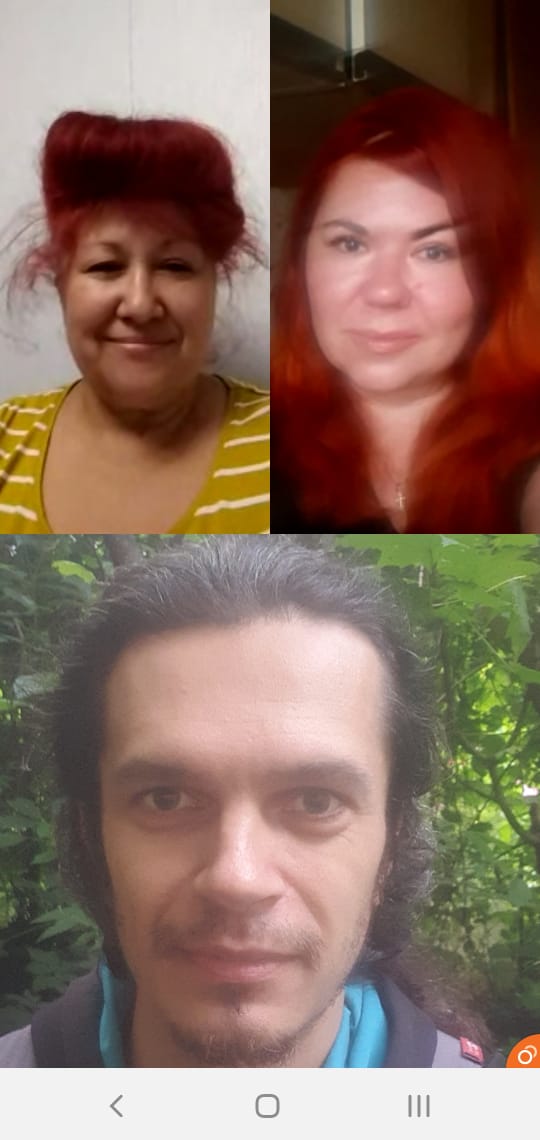 Председатель комиссии  «по ЖКХ, капитальному ремонту, контролю за качеством работы управляющих компаний, архитектуре, архитектурному облику городов, благоустройству территорий, дорожному хозяйству и транспорту» Общественной палаты г.о.Королев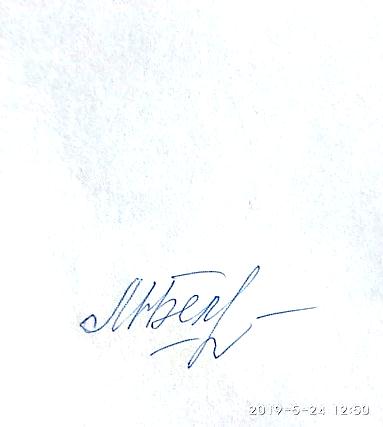 М.Н.Белозерова